УГОЛОВНАЯ ОТВЕТСТВЕННОСТЬЗа незаконное культивирование (выращивание, более 10 растений рода - мак, более 20 растений рода - конопля) растений, содержащих наркотические средства, лица привлекаются к уголовной ответственности по ст. 231 УК РФ, предусматривающей наказание до 8 лет лишения свободы.За незаконное приобретение, хранение, перевозку, изготовление наркотических средств лица привлекаются к уголовной ответственности по статье 228 УК РФ, предусматривающей наказание до 15 лет лишения свободы.За незаконное производство, сбыт (сбыт - это любая форма передачи н.с., в т.ч. безвозмездная, бесконтактная), пересылку наркотических средств лица привлекаются к уголовной ответственности по статье 228.1 УК РФ, предусматривающей наказание до пожизненного лишения свободы.За склонение к потреблению наркотических средств, психотропных веществ или их аналогов статьей 230 УК РФ установлена уголовная ответственность и предусматривается наказание до 15 лет лишения свободы.УК РФ установлена ответственность за оборот новых потенциально опасных психоактивных веществ (соли, миксы, спайсы), максимальное наказание за которое - до 8 лет лишения свободы (ст. 234.1 УК РФ).За вовлечение в совершение преступления несовершеннолетнего статьей 150 УК РФ предусмотрена ответственность на срок до 5 лет лишения свободы.При назначении наказания отягчающим обстоятельством является совершение преступления в состоянии наркотического опьянения.ВАЖНО: Растения рода - МАК, КОНОПЛЯ относятся к наркотическим средствам.Если Вы добровольно сдали в правоохранительные органы наркотические средства и активно помогали следствию, Вы освобождаетесь от уголовной ответственности.Информацию о лицах причастных к незаконному обороту наркотических средств сообщать на тел. 02, 102.'АДМИНИСТРАТИВНАЯ ОТВЕТСТВЕННОСТЬЗа употребление наркотических средств или психотропных веществ без назначения врача либо новых потенциально опасных психоактивных веществ КоАП РФ предусмотрена ответственность в виде штрафа в размере до пяти тысяч рублей или административный арест на срок до пятнадцати суток (ч. 1 статьи 6.9 КоАП РФ).За вовлечение несовершеннолетнего в употребление новых потенциально опасных психоактивных веществ или одурманивающих веществ ст.6.10 Кодекса об административных правонарушениях установлена ответственность в виде штрафа в размере до трех тысяч рублей.Кроме того, административная ответственность предусмотрена за:уклонение от прохождения диагностики, профилактических мероприятий, лечения от наркомании и реабилитации (ст.6.9.1 КоАП РФ),пропаганду наркотических средств, психотропных веществ (ст.6.13 КоАПРФ),потребление наркотических средств или психотропных веществ, новых потенциально опасных психоактивных веществ или одурманивающих веществ в общественных местах (ст.20.20 КоАП РФ),Для родителей предусмотрена административная ответственность в виде штрафа до двух тысяч рублей за потребление несовершеннолетними наркотических средств или психотропных веществ, новых потенциально опасных психоактивных веществ или одурманивающих веществ (ст.20.22 КоАП РФ).Если Вы добровольно сдали в правоохранительные органы наркотические средства и активно помогали следствию, Вы освобождаетесь от уголовной ответственности.Информацию о лицах причастных к незаконному обороту > наркотических средств сообщать на тел. 02, 102.Антинаркотическая комиссия при администрациисельского поселенияВНИМАНИЕ!!!За вовлечение несовершеннолетнего в употребление алкогольной и спиртосодержащей продукции предусмотрена административная и уголовная отвествепность - статья 6.10 КоАП РФ (Вовлечение несовершеннолетнего в употребление алкогольной и спиртосодержащей продукции, новых потенциально опасных психоактивных веществ или одурманивающих веществ) - влечет наложение административного штрафа в размере от одной тысячи пятисот до трех тысяч рублей. Те же действия, совершенные родителями или иными законными представителями несовершеннолетних, а также лицами, на которых возложены обязанности по обучению и воспитанию несовершеннолетних, влекут наложение административного штрафа в размере от четырех до пяти тысяч рублей.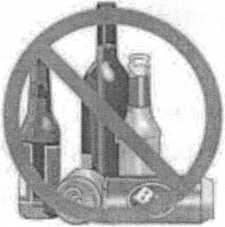 - статья 151 УК РФ (Вовлечение несовершеннолетнего в систематическое употребление (распитие) алкогольной и спиртосодержащей продукции, одурманивающих веществ\ в занятие бродяжничеством ил и попрошайничеством, совершенное лицом, достигшим восемнадцатилетнего возраста) -наказывается обязательными работами на срок до'четырехсот восьмидесяти часов, либо исправительными работами на срок от одного года до двух лет, либо арестом на срок от трех до шести месяцев, либо лишением свободы на срок до четырех лет. То же деяние, совершенное родителем, педагогическим работником либо иным лицом, на которое законом возложены обязанности по воспитанию несовершеннолетнего, - наказывается ограничением свободы на срок от двух до четырех лет, либо арестом на срок от четырех до шести месяцев, либо лишением, свободы на срок до пяти лет с лишением права занимать определенные должности или заниматься определенной деятельностью на срок до трех лет или без такового. Данные деяния, совершенные с применением насилия или с угрозой его применения, -наказываются лишением свободы на срок от двух до шести лет с ограничением свободы на срок до двух лет либо без такового.Уважаемые граждане, если Вам стали известны факты нарушений в сфере антиалкогольного законодательства, незамедлительно сообщите об этом в полицию по телефону 02 (с мобильного телефона 102).Завершено расследование уголовного дела
о содержании наркопритонаСледственным отделом межмуниципального отдела МВД России «Кудымкарский» окончено расследование уголовного дела по обвинению 37-летнего местного жителя, ранее привлекавшегося к уголовной ответственности, и его 39-летней супруги в совершении преступления, предусмотренного ч. 2 ст. 232 Уголовного кодекса Российской Федерации (Содержание притона и систематическое предоставление помещения для потребления наркотических средств группой лиц по предварительному сговору).Установлено, что обвиняемые в период с июля по сентябрь 2018 года предоставляли свою квартиру наркозависимым людям для потребления запрещённых веществ. Посетители приносили с собой необходимые ингредиенты и в домашних условиях изготавливали наркотические средства из растений мака.Супружескую пару задержали сотрудники полиции в рамках проведения оперативных мероприятий. В ходе осмотра жилого помещения полицейскими обнаружены и изъяты медицинские шприцы, пластиковая бутылка с использованными ингредиентами для изготовления наркотика.Оперативники установили, что в число , постоянных посетителей входило три человека. Двое из них привлечены к административной ответственности за немедицинское потребление наркотических средств. Один добровольно обратился в медицинское учреждение для лечения от наркозависимости, в связи с чем освобожден от административной ответственности.Следователями собрана достаточная доказательная база, подтверждающая вину злоумышленников. Материалы уголовного дела переданы в суд для рассмотрения по существу.Житель Куды и карского районаосужден на длительный срок лишения свободы за незаконныйоборот наркотических средствВ Кудымкаре судом вынесен приговор 46-летнему жителю одного из поселений района. Он признан виновным в совершении преступлений, предусмотренных п. «б» ч. 3 ст. 228.1 (Незаконный сбыт частей растений, содержащих наркотические средства, в значительном размере) и ч. 3 ст. 30- п. «г» ч. 4 ст. 228.1 Уголовного кодекса Российской Федерации (Покушение на незаконный сбыт частей растений, содержащих наркотические средства, в крупном размере).Сотрудниками полиции межмуниципального отдела МВД России «Кудымкарский» установлено, что в период с июля по сентябрь 2018 года мужчина на личном приусадебном участке собирал наркосодержащие растения мака и незаконно хранил их на сеновале своего хозяйства с целью последующего сбыта.Впоследствии осужденный, находясь в своем гараже, незаконно продал части наркосодержащего растения массой 290,2 грамма. Правоохранители зафиксировали факт сбыта в ходе оперативно-розыскных мероприятий.При обследовании хозяйства дома и надворных построек по месту жительства мужчины, полицейские обнаружили приготовленные к незаконному сбыту части наркосодержащих растений рода мак массой 1095,0 граммов. Запрещенные вещества были изъяты правоохранителями из незаконного оборота.Суд по совокупности преступлений назначил виновному наказание в виде 11 лет лишения свободы с отбыванием наказания в исправительной колонии строгого режима.*.